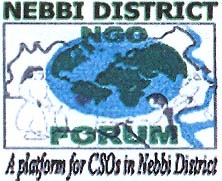 “Well coordinated and strong civil society organizations in Nebbi District”.                                            ORGANIZATION INVENTORY FORM.  All information provided to Nebbi NGO Forum in regard to this form will be treated with confidentiality. Name of the organization………………………………………………………Contact address…………………………………………………………………..Physical location of the organization …………………………………………Type of organization (Tick appropriately)Area of focus/activitiesName of the executive members of the organization (people behind the organization)Total numbers of members of your organization by gender (how many MALES ...................……… and how many FEMALES……………………)   Total members…….…………………..8. Main activities undertakenREVENUE GENERATION AND SUSTAINABILITY STATUS:9. What is the total revenue of your organization for the last two years by categories?10. What are the capacities needs of your organization that needs to be supported?1:……………………………………………………………………………………………..2:……………………………………………………………………………………………..3:……………………………………………………………………………………………...4:………………………………………………………………………………………………5:………………………………………………………………………………………………Contact Person……………………………………………Signature………………………………………………….Mobile……………………………………………….………Email……………………………….………………….Date………………………………………………Endorse with the official stamp.Return this to Nebbi NGO Forum P.O.BOX, 105, Nebbi, Bishop Orombi Road, and Nebbi Municipal council      Thank You. Sub County/Town council:…… ……………………………………………Parish:…………………………………………………………………………..Village:…………………………………………………………………………Non-Governmental Organization (NGO) Year established Community Based Organization (CBO)Registration Number with (District)Faith Based Organization (FBO) Registration. No. with Sub-county/Town council Others (Specify)………………………………Registration with NGO ForumSpecific activities Heath service(tick)Heath service(tick)Heath service(tick)Agriculture (tick)Agriculture (tick)Agriculture (tick)Agriculture (tick)Water and sanitation.(tick)Water and sanitation.(tick)Human rights And good governance (tick)Human rights And good governance (tick)Human rights And good governance (tick)Education (tick)No.Name: sexTelephone Nos.1.2.3.4.5.6.7.8.9.No.Activity Location 1234Revenue category Year 2017 UgshsYear 2018 UgshsYear 2019Year 2020Membership feesFees for servicesDonor fund Income from other sources (specify) Total operating budget 